活動報告（activity report）・日　時　（天　候）　　５月１３日（雨）、１８日（晴れ）・エリア　　　　岩湧の森・時　間　　９時３０分～1２時・参加者　　トモロス１０名、㈱紅中さん他４名・目　的　岩湧の森、四季彩館にいたるまでの遊歩道に　　　　　 ㈱紅中さんが大阪府に寄贈されたベンチの組み立てと設置のお手伝いをしました。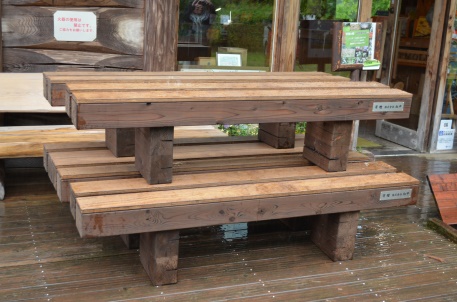 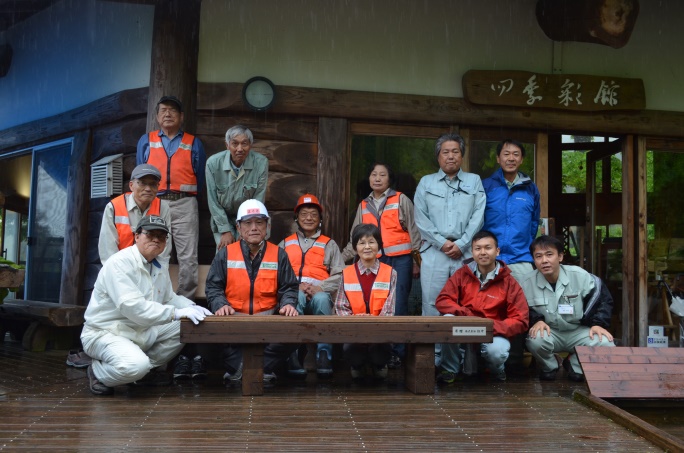 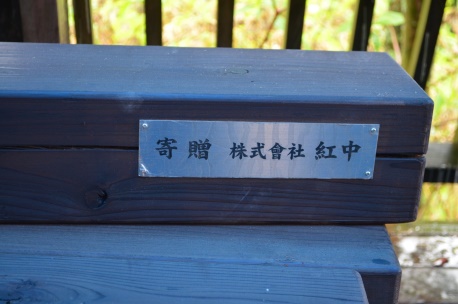 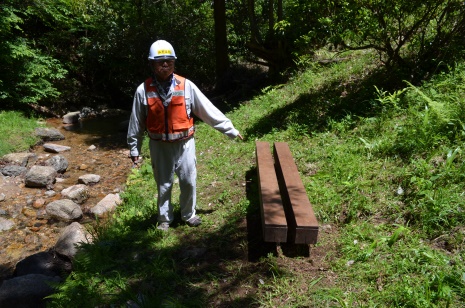 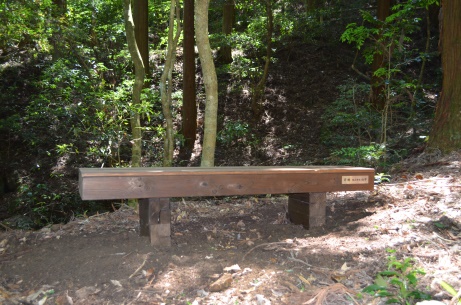 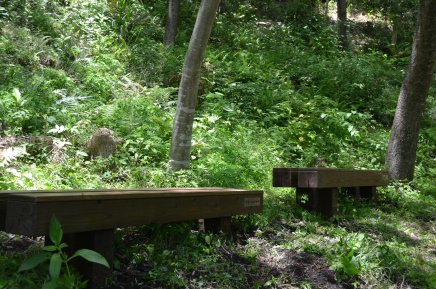 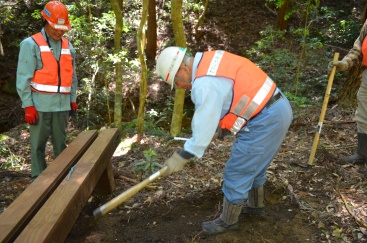 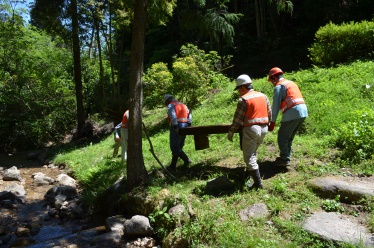 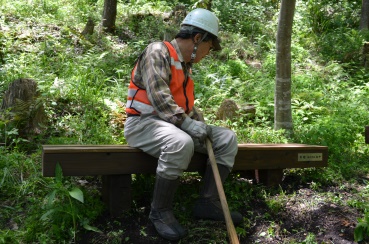 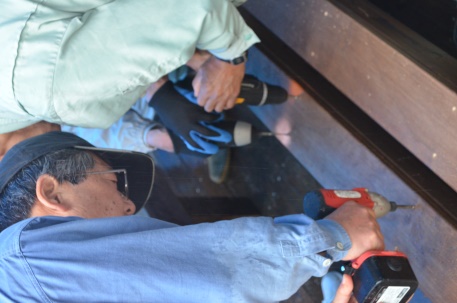 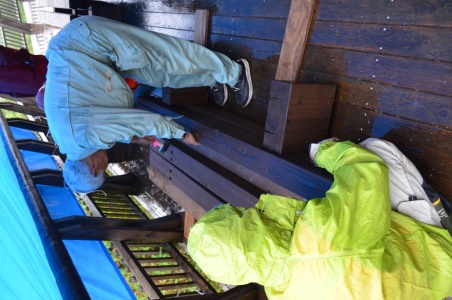 